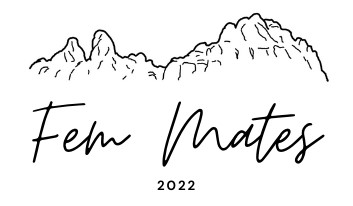 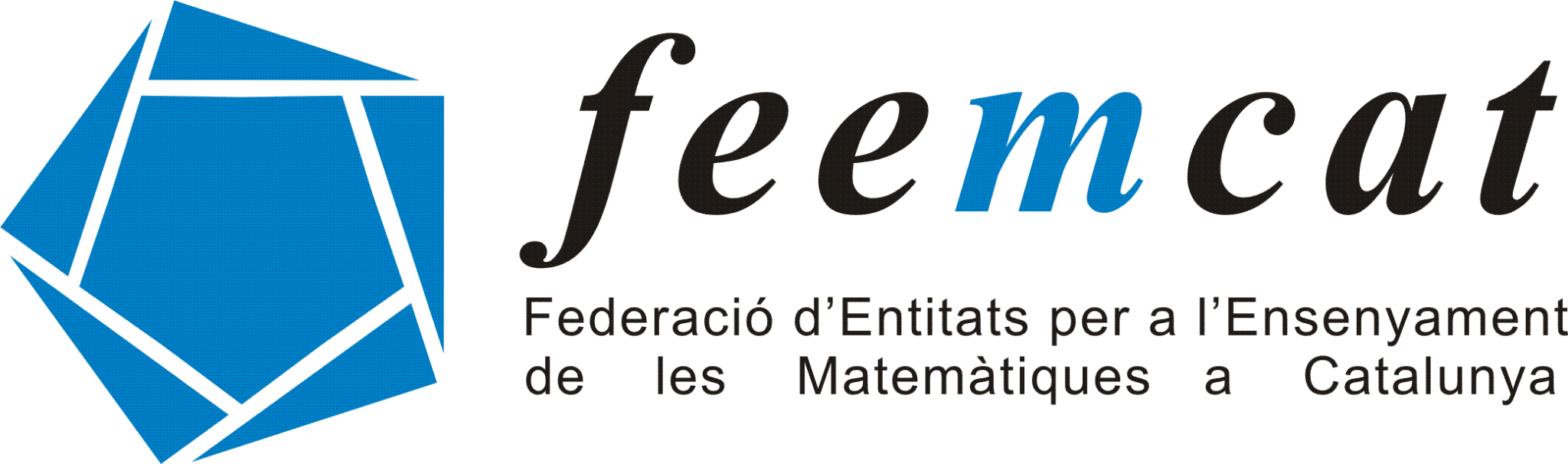 Benvolguts, benvolgudesEns plau anunciar-vos que a l'adreça https://fm.feemcat.org/ ja podeu accedir a l'enunciat dels problemes de la primera fase de l'activitat FEM MATEMÀTIQUES 2022. Com sabeu, el curs passat les segones i tercera fase van ser enformat telemàtic.  Aquest curs tenim intenció de fer-les presencialment si és possible. Sinó el format serà similar al del curs passat. Objectius del FEM MatemàtiquesAmb aquesta activitat es pretén: • Potenciar el raonament matemàtic a través de la resolució de problemes. • Fomentar la capacitat de comunicació i argumentació matemàtica presentant activitats per  resoldre en equip i exigint l'elaboració d'informes detallats. • Ajudar als nois i noies a adquirir seguretat i confiança en les seves capacitats per fer  matemàtiques presentant-los activitats motivadores i que suposin un repte per a ells i elles. • Mostrar als professors i professores activitats lligades a l'entorn i problemes adequats per a treballar estratègies i desenvolupar actituds positives envers d'aquesta disciplina. Com s’organitza el FEM Matemàtiques? Es tracta d'una activitat organitzada anualment per la FEEMCAT amb el suport del Departament  d'Educació. Enguany s’incorporen al concurs l’alumnat de 5è de primària, així està dirigida a tots els alumnes de cinquè i sisè de Primària i primer i segon d'ESO dels  centres escolars de Catalunya. S'organitza en forma de concurs i es desenvolupa en tres fases:La primera fase es fa als centres docents, entre el 15 de novembre i el 15 de febrer. Segona fase En la mesura del possible, s’organitzarà en format presencial. Es realitza de manera independent en cada una de les 5 associacions.Tercera fase o fase final: S’estructura com a una  jornada matemàtica conjunta de les 5 associacions que forma part de la FEEMCAT. Serà un dissabte al volant del dia 12 maig, dia escolar de les matemàtiques. En la mesura del possible es farà en format presencial.Com es participa en el FEM Matemàtiques? L’alumnat, d’un mateix centre i nivell, en grups de 3 o 4 persones ha d’elaborar un informe, en  suport paper i/o digital, sobre els tres problemes proposats. Cada grup ha d'elaborar aquest  informe amb la resolució dels 3 problemes, i hi han d’incloure totes les estratègies,  experimentacions, reflexions, càlculs, verificacions... que s'hagin dut a terme durant el procés de  resolució.Compromís per part dels centres participants Participar al Fem Matemàtiques implica que el centre es compromet a acompanyar el seu alumnat amb un ordinador per dur a terme la prova individual i grupal, en cas que se seleccioni algun grup inscrit. Un professor haurà d’estar disposat per col·laborar en les següents tasques: • Fer d’enllaç entre la coordinació del FM i el centre (per email). • Realitzar la inscripció dels alumnes (un formulari web que se us enviarà per email o per  adreça web) • Si té alumnes seleccionats, acompanyar-los telemàticament a la segona fase i si s'escau a la fase final. Sense la vostra col·laboració no seria possible la realització d’una activitat en què cada any  participen més centres i més alumnes. Moltes gràcies pel vostre interès i per la vostra col·laboració.  Equip Fem Matemàtiques 2022